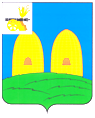 СОВЕТ ДЕПУТАТОВОСТЕРСКОГО СЕЛЬСКОГО ПОСЕЛЕНИЯ РОСЛАВЛЬСКОГО РАЙОНА СМОЛЕНСКОЙ ОБЛАСТИР Е Ш Е Н И Е от 24 декабря  2019 года                                                                                  № 30Об  утверждении       плана          работыСовета           депутатов         Остерскогосельского   поселения      Рославльскогорайона Смоленской области на 2020 год        В целях организации работы Совета депутатов Остерского сельского поселения Рославльского района Смоленской области, руководствуясь Уставом Остерского сельского поселения Рославльского района Смоленской области  Совет депутатов Остерского сельского  поселения Рославльского района Смоленской области           РЕШИЛ:        Утвердить  прилагаемый план работы Совета депутатов Остерского сельского  поселения Рославльского района Смоленской области на 2020 год.Глава муниципального образованияОстерского сельского поселенияРославльского района  Смоленской области                                 С.Г.Ананченков